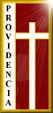 CALENDARIO DE EVALUACIONESII° BCURSOASIGNATURADÍACONTENIDOS DE PRUEBAS Y TRABAJOSII° BEduc. Física07/06Las alumnas en grupos y con temas designados  exponen en PPT frente al grupo curso definiciones y características de la capacidad física designada , mientras otro grupo realiza una clase práctica referente al mismo tema.II° BFísica07/06Movimiento rectilíneo uniforme (MRU).Movimiento rectilíneo uniformemente acelerado (MRUA).Caída libre.II° BMatemática13/06Taller de aplicación N°2:Contenidos primero medio y unidad números  segundo medio.II° BQuímica15/06-Unidades de concentración-Propiedades coligativasII° BInglés19 y 22 JunioMartes y ViernesExposición Oral : “The meaning of what we sing” (PPT explicativo+ video musical versión karaoke+ disertación)-Presente perfecto-Presente perfecto continuo-Vocabulario de la unidadII° BArtes Visuales26/06Reconocer la teoría del color, para ser aplicadas en diseños de rostros. Desarrollar retratos que transmitan emociones, principalmente a través de los cambios cromáticos.II° BMatemática27/06Prueba N°4:Unidad : Números (Números racionales, irracionales, reales, potencias, raíces y sus propiedades,  logaritmos)Resolución de problemas.II° BTecnología28/06Planificar y ejercitar la elaboración de un servicio que tendrá como eje central intereses personales.